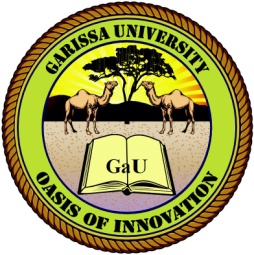 GARISSA UNIVERSITY UNIVERSITY EXAMINATION 2017/2018 ACADEMIC YEAR FOURSECOND SEMESTER EXAMINATIONSCHOOL OF BUSINESS AND ECONOMICS FOR THE DEGREE OF BACHELOR OF BUSINESS MANAGEMENTCOURSE CODE: BBM 413COURSE TITLE: FINANCIAL ECONOMICSEXAMINATION DURATION: 3 HOURSDATE: 10/08/18		                               TIME: 2.00-5.00 PMINSTRUCTION TO CANDIDATESThe examination has SIX (6) questionsQuestion ONE (1) is COMPULSORY Choose any other THREE (3) questions from the remaining FIVE (5) questionsUse sketch diagrams to illustrate your answer whenever necessaryDo not carry mobile phones or any other written materials in examination roomDo not write on this paperThis paper consists of FIVE (5) printed pages               	please turn overQUESTION ONE (COMPULSORY)Utility theory aims at incorporating the decision maker's preference explicitly into the decision procedure. In the light of this statement graphically demonstrate the three attitudes towards risk 						                                              [6 Marks]Mr. Nelson is trying to decide between the following three projects of varying risks as measured in terms of standard deviation.Project	                 internal rate of return		standard deviation	A	20	8	B	15	5	C	30	20         The measurement of his performance is provided by the following linear equations:	W = a + b(y – 15)	    W = 10 + 0.9 (y -15)W is the compensation based on excess (shortage) of actual rate of return over minimum desired rate of returna is the minimum compensationb is the weighting of the difference between the actual rate and the minimum desired ratey is the actual rate of return and 15% is the minimum desired rate of returnMr. Nelson attitude towards risk could be described as:  f = UW – 2δWWhere f is the utility value of each expected level of compensation, UW is the expected value of W and δW is the standard deviation of W and is measured by the expression b2δyRequiredCompute Mr. Nelson expected utility from each course of action   		                                     [6 Marks]Explain and show the action that he should take				         [4 Marks]Security returns depend on only three risk factors-inflation, industrial production and the aggregate degree of risk aversion.  The risk free rate is 8%, the required rate of return on a portfolio with unit sensitivity to inflation and zero-sensitivity to other factors is 13.0%, the required rate of return on a portfolio with unit sensitivity to industrial production and zero sensitivity to inflation and other factors is 10% and the required return on a portfolio with unit sensitivity to the degree of risk aversion and zero sensitivity to other factors is 6%.  Security i has betas of 0.9 with the inflation portfolio, 1.2 with the industrial production and-0.7 with risk bearing portfolio—(risk aversion)Assume also that required rate of return on the market is 15% and stock i has CAPM beta of 1.1Required:Compute security i's required rate of return usingCAPM												                     [2 Marks]APT												                               [2 Marks]Differentiate between first order and second order stochastic dominance                             [2 Marks]Explain how short selling takes place                                       			         [3 Marks]QUESTION TWOThe risk free rate is 10% and the expected return on the market portfolio is 15%.  The expected returns for 4 securities are listed below together with their expected betas		SECURITY	EXPECTED RETURN	EXPECTED BETA	A	17.0%	1.3	B	14.5%	0.8	C	15.5%	1.1	D	18.0%	1.7	Required:On the basis of these expectations, which securities are overvalued?  Which are undervalued		     [9 Marks]If the risk-free rate were to rise to 12% and the expected return on the market portfolio rose to 16%, which securities would be overvalued? Which would be under-valued? (Assume the expected returns and the betas remain the same).					                                        [6 Marks]QUESTION THREEXYZ ltd. is considering three possible capital projects for next year.  Each project has a 1 year life, and project returns depend on next year’s state of the economy.  The estimated rates of return are shown below.STATE OF THE	PROBABILITY		RATE OF RETURN	ECONOMY	OF OCCURRENCE	A	B	C	Recession	0.25	10%	9%	14%	Average	0.50	14	13	12	BOOM	0.25	16	18	10	RequiredFind each project expected rate of return, variance, standard deviation and coefficient of variation	    [6 Marks]Compute the correlation coefficient betweenA and BA and CB and C										                     [6 Marks]Compute the expected return on a portfolio if the firm invests equal wealth on each asset.    [2 Marks]Compute the standard deviation of the portfolio.					                       [1 Mark]QUESTION FOURExplain briefly the assumptions of arbitrage pricing theory (APT) 		                      [4 Marks]Briefly describe six Limitations of the capital asset pricing model (CAPM)                        [6 Marks]State the major assumptions of Maskowitz portfolio theory 				         [5 Marks]QUESTION FIVEDescribe five limitations of Black & Scholes Valuation Model                       	                      [5 Marks]Describe three factors that affect the value of a call option                   		                      [3 Marks]The following data relates to call options on two shares A and B			A	BMonth to expiration		3	9Risk free rate		10%	10%Standard deviation of stock	40%	40%Exercise price		sh55	sh55Stock price		sh 50	sh 50RequiredCalculate the price of call option					                      [5 Marks]Of the two call options which would you expect to have a higher price and why	         [2 Marks]QUESTION SIXConsider two lotteries, A and B. The random payoff of lottery A, denoted by Ax~, is uniformly distributed on the interval [-3,5]. The random payoff of lottery B, denoted by Bx~, is uniformly distributed on the interval [0,6]. Draw graphically the densities (p.d.f.) and cumulative distribution function of these two lotteries. NB: we usually denote the density by f, and the c.d.f. by F. 		         [4 Marks]Using the graphs in question 1, show that lottery B dominates lottery A in a first-order stochastic dominance sense (explain briefly, notably by referring to the graphs and the definition of first-order stochastic dominance, no need for any calculation).	         [3 Marks]First Order Stochastic Dominance (FOSD): Asset X dominates Asset Y in the sense of FOSD if and only if (denoted as iff) all individuals with increasing (non-decreasing) utility functions prefer X over Y. Now suppose Asset A stochastically dominates Asset B in the sense of FOSD and that Asset C stochastically dominates Asset D in the sense of FOSD. Let Asset U = A+C and let Asset V = B+D. Prove or disprove the claim that "U dominates V in the sense of FOSD"                   [8 Marks]